The American Rescue Plan Information: Email from Representative Sharice DavidsA new tax cut for families is being distributed this month.

The American Rescue Plan, which I voted for, expanded the Child Tax Credit. It's now available to more families than ever, and it's targeted to hardworking Kansans in the middle- and working-class. This tax cut is now worth up to $3,600 per child for families with kids. Beginning in July, eligible families will begin receiving this tax cut in monthly installments that are worth up to $300.

Here are some key things to know –

• Check your eligibility: Use this free tool from the IRS to determine if your family qualifies.
• Get answers to questions: Learn more about the tax cut and get answers to frequently asked questions.
• Update Portal: Families can use this website to monitor their child tax credit payments.
• Non-filer sign-up tool: Families who aren’t normally required to file a return can use this website to make sure they receive this tax benefit.

You can read our earlier email below to get answers to more questions and to find other resources. Please feel free to also forward this email to anyone you know, so they can have this information too.My warmest regards,

Sharice L. Davids
Member of Congress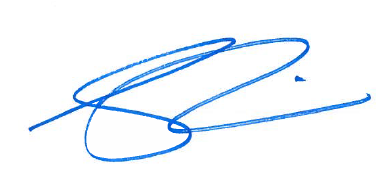 I wanted to share some important information with you. A new tax cut for families with children takes effect next month and there’s still time to make sure you receive yours. Please feel free to forward this message to anyone you know so they don't miss out.

The American Rescue Plan, which I voted for, strengthens the Child Tax Credit. It's now available to more families than ever, and it's targeted to hardworking middle- and working-class families. This tax cut is now worth up to $3,600 per child for families with kids who are 5 years old or younger – a $1,600 increase. Families with children between 6 and 17 years old may also qualify for a credit worth up to $3,000 per child.

Starting in July, families will receive their tax cut in monthly installments of up to $300 a month. Most families will get theirs automatically. For example, if you already filed your federal taxes for 2019 or 2020, you should be all set. You should also receive the tax cut if you used the IRS non-filer tool to receive a relief check.

But if you're not already signed up, there's still time. Please click here to learn more at childtaxcredit.gov.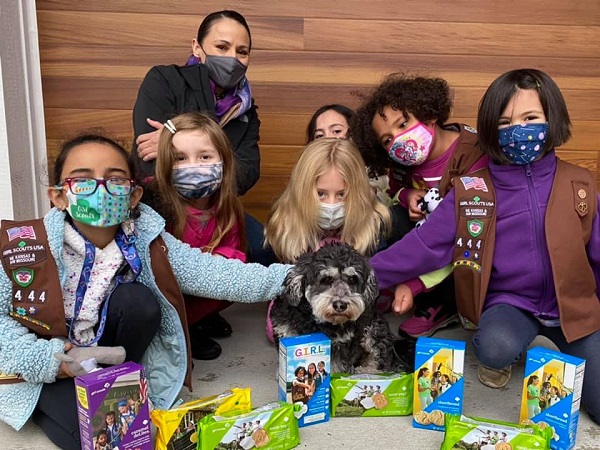 I was raised by a single mom. We didn’t have a lot when I was growing up, but we worked hard. It’s staggering to think about the difference this tax cut would have made in our lives. I know lots of families have had a tough time in this pandemic, and this tax cut will help a lot of folks make ends meet.

The IRS created the Child Tax Credit Non-Filer Sign-up Tool to ensure that more eligible families can receive their tax cut on time. According to the IRS, they'll use the information to automatically determine your eligibility. The tool can also help you receive direct relief checks you may have not received in the past.

You’ll have to provide your full name, mailing address, an email, and other information. The payments do not qualify as income. They should not affect your eligibility for some federal safety net programs.

If you'd like to learn more, please visit -

• www.childtaxcredit.gov: The Administration's new website to help educate the public about this new tax cut.

• Child Tax Credit Update Portal: Learn more at the IRS website dedicated to this new tax cut.

• 2021 Child Tax Credit and Advance Child Tax Credit Payments: The IRS answers some frequently asked questions.

• The IRS Child Tax Credit Non-filer Sign-up Tool: Non-filers can go here to sign up or learn more about how they can qualify.

The new, stronger Child Tax Credit is a critical piece of the American Rescue Plan. I voted for this law to get vaccines in arms, money in pockets, children safely back in schools, and people in jobs. It’s helping to end this pandemic and is turning our economy around. It’s centered on the idea of delivering strong, targeted, and effective relief to hardworking Kansans in the middle- and working-class – not billionaires, large corporations, or special interests.

It is an honor to serve you in the U.S. House of Representatives. If you have any questions, please always feel free to contact me at any time.

My warmest regards,

Sharice L. Davids
Member of Congress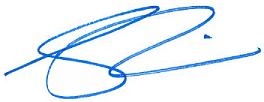 